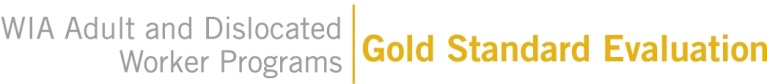 WIA Gold Standard Evaluation Resource Room Sign-In SheetInstructionsPlease place the attached sign-in sheet near the entrance of your resource room; place it where customers can easily see it as they enter the room. Please ask customers to sign in before using the resource room for one week (Monday through Friday). If the resource room is unattended during some or all open hours, please post a sign asking customers to sign in upon entering.The study team is primarily interested in knowing how many, rather that which customers use the room each day. For this reason, customers need only list their initials in the first column and not their full names. If a customer enters the resource room and does not list his or her initials on the sign-in sheet, the resource room attendant may simply write “Customer” in the first column. WIA Gold Standard EvaluationResource Room Sign In SheetCenter Name: _________________________________Start Date: ______________________________________First and Last InitialsDateTime In